Программавводного инструктажа по охране труда в ООО «Альтернатива»ВВЕДЕНИЕВводный инструктаж по охране труда проводится до начала выполнения трудовых функций для вновь принятых работников и иных лиц, участвующих в производственной деятельности организации (работники, командированные в организацию (подразделение организации), лица, проходящие производственную практику).Целью вводного инструктажа по охране труда является информирование работников и других лиц об условиях и охране труда на рабочих местах, на территории и в производственных помещениях, а также о рисках повреждения здоровья и мерах по их снижению.1. Тематический план программы вводного инструктажа по охране труда2. Текстовая часть вводного инструктажа по охране труда1. Сведения об организации. Основные виды деятельности. Политика и цели работодателя в области охраны труда. Положение о системе управления охраной труда1.1. Дать общие сведения о предприятии, рассказать о характерных особенностях производства.1.2. Под рабочим местом понимается та обстановка, в которой работающий выполняет производственные операции. Для каждого вида существуют свои требования к организации рабочего места. 1.3. Рабочее место необходимо содержать в чистоте в течение всего рабочего времени. 1.4. Довести до работника структуру и содержание Положения о СУОТ.2.  Общие правила поведения работающих на территории организации в производственных и вспомогательных помещениях. Источники опасности, действующие на всех работников, находящихся на территории организации. Результаты оценки профрисков и мероприятия по снижению уровней опасности2.1 Находясь на территории предприятия необходимо:к месту выполнения своей работы направляться только по тротуарам, мосткам, настилам‚ пешеходным дорожкам кратчайшим и безопасным путем; в случаях, когда возникает необходимость пройти по проезжей части дороги, идти по левой стороне навстречу движущемуся транспорту;кроме прямого наезда автомобиля следует остерегаться травмирования выступающими из кузова длинномерными грузами (проволокой, досками и т.п.);соблюдать осторожность на перекрестках шоссейных и железных дорог, переходить проезжую часть дороги и железнодорожные пути только в указанных местах и не перебегать дорогу перед движущимся транспортом;выполнять требования дорожных знаков для пешеходов, а также запрещающих и предупреждающих надписей, плакатов, световых сигналов, быть внимательным к сигналам водителей транспортных средств (автомобили, тепловозы, специальная техника);передвигаясь по стройплощадке или объекту, смотреть под ноги, чтобы не попасть в выбоину, пролом в настиле, сквозное отверстие в перекрытии, не споткнуться о камень и другие предметы, которые могут быть на дороге;особую осторожность следует соблюдать в зимнее время, при гололедице, а также в распутицу, когда дороги и строительные конструкции становятся скользкими;места, где на высоте ведутся работы, обходить на безопасном расстоянии;соблюдать противопожарный режим.2.2 Запрещается:появляться на территории предприятия в нетрезвом виде, в состоянии наркотического или токсического опьянения; употреблять спиртные напитки, принимать наркотические или токсические вещества;находясь вблизи рабочего места электросварщика, смотреть на сварочную дугу;заходить за ограждения опасных зон.2.4. Перечень опасностей и мер управления и контроля профессиональных рисков2.5. Производство погрузочно-разгрузочных работ допускается при соблюдении предельно допустимых норм разового подъема тяжестей (без перемещения): мужчинами - не более 50 кг; женщинами - не более 15 кг.2.6. Информирование работников об использовании приборов, устройств, оборудования и (или) комплексов (систем) приборов, устройств, оборудования, обеспечивающих дистанционную видео-, аудио- или иную фиксацию процессов производства работ, в целях контроля за безопасностью производства работ.3. Расположение основных служб, вспомогательных помещений. Санитарно-бытовое и лечебно-профилактическое обслуживание3.1. Рассказать о расположении основных подразделений, цехов, служб, вспомогательных помещений. Дать характеристику рабочего места.Довести до работника расположение зданий основных цехов и общезаводских складов сырья, основных материалов и готовой продукции.Направление движения автомобильного и железнодорожного транспорта. Расположение зданий цехов и складов:— склады сырья и основных материалов;— склады готовой продукции.3.2. Все работники должны соблюдать правила личной гигиены:• во время работы (в зависимости от условий труда) пользоваться спецодеждой, спецобувью и другими средствами индивидуальной защиты.3.3. Принимать пищу только в предназначенных для этой цели местах, отвечающих санитарно-гигиеническим требованиям. Прием пищи на рабочем месте запрещается.3.4. Курение на территории предприятия категорически запрещено.4. Обстоятельства и причины отдельных характерных несчастных случаев на производстве, аварий, пожаров4.1. Довести до работника обстоятельства и причины характерных несчастных случаев на производстве, аварий, пожаров, происшедших на аналогичных производствах из-за нарушения требований охраны труда.4.2. Основные причины, по которым происходят несчастные случаи на производстве:нарушение правил и инструкций по охране труда и пожарной безопасности;неудовлетворительное обучение и проведение инструктажей по охране труда;плохая организация работ, отсутствие контроля со стороны непосредственных руководителей и ответственных работников;неприменение средств коллективной и индивидуальной защиты;необеспечение средствами коллективной и индивидуальной защиты;нарушение правил использования инструментов и механизмов, их конструктивные недостатки.нарушение трудовой дисциплины.5. Действия работников при микротравмах, несчастных случаях на производстве и пожаре.5.1. Действия при микротравме1. Сообщить своему непосредственному или вышестоящему руководителю информацию о получении Вами микроповреждения (микротравмы). 2. Пострадавшему работнику необходимо оказать первую помощь. Окажите первую помощь себе самостоятельно либо обратитесь к помощи других работников. Для оказания первой помощи необходимо использовать аптечку первой помощи. 3. Дайте письменные объяснения об обстоятельствах и причинах получения микротравмы. 4. При необходимости принять участие в рассмотрении обстоятельств и причин получения микротравмы5.2. Действия персонала при несчастном случае на производстве:1 Немедленно освободить пострадавшего от воздействия опасного фактора (например, от контакта с токоведущими частями, отключив рубильник).При необходимости и наличии такой возможности эвакуировать пострадавшего с места происшествия.2. Выполнить неотложные меры по предотвращению развития аварийной ситуации и воздействия травмирующих факторов на других людей (например, поставить ограждения из подручных средств вокруг оголенного провода).3. Вызвать бригаду скорой медицинской помощи или спасателей по телефону 112.4. Запросить у пострадавшего (при наличии у него сознания) разрешение на оказание первой помощи. По возможности, оказать первую помощь, которая включает оценку его состояния, осмотр и оказание помощи в зависимости от состояния и характера повреждения.5. Обеспечить транспортировку в лечебное учреждение (в случае, если нет возможности вызвать бригаду спасателей или скорой помощи, или их подъезд к месту происшествия невозможен).6. Сохранить до начала расследования несчастного случая обстановку, какой она была на момент происшествия, если это не угрожает жизни и здоровью других лиц и не ведет к катастрофе, аварии или возникновению иных чрезвычайных обстоятельств. В случае невозможности ее сохранения – зафиксировать сложившуюся обстановку (составить схемы, провести фотографирование или видеосъемку, другие мероприятия).5.3. Действия при пожареПри обнаружении пожара или признаков горения в здании, помещении, на территории (задымление, запах гари, повышение температуры воздуха и др.) необходимо:- немедленно сообщить об этом по телефону в пожарную охрану с указанием наименования объекта защиты, адреса места его расположения, места возникновения пожара, а также фамилии сообщающего информацию;- принять меры по эвакуации людей, а при условии отсутствия угрозы жизни и здоровью людей меры по тушению пожара в начальной стадии.6. Оказание первой помощи пострадавшим.6.1. Первая помощь — комплекс срочных простейших мероприятий по спасению жизни человека. Ее цель заключается в устранении явлений, угрожающих жизни, а также в предупреждении дальнейших повреждений и возможных осложнений.Многие наши соотечественники полагают, что для оказания первой помощи необходимы глубокие знания в области медицины, однако, следует заметить, что в отличие от скорой медицинской помощи, первая помощь может (и в идеале — должна) осуществляться любым человеком, в том числе и без медицинского образования. Ведь для оказания грамотной первой помощи необходимо овладеть лишь несколькими элементарными навыками.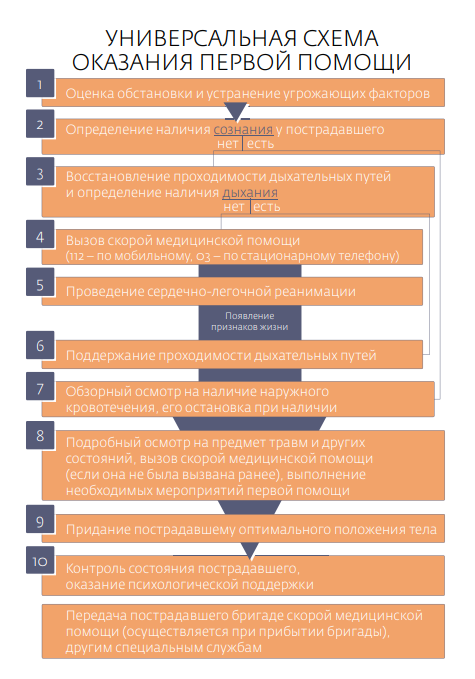 7.	Информирование об условиях труда, гарантиях и компенсациях, средствах индивидуальной и коллективной защиты.7.1. Ознакомить работника об условиях труда, гарантиях и компенсациях, положенных работнику средствах индивидуальной защиты.СогласованоНа заседании профсоюзного комитета ООО «Альтернатива», протокол № 11 от 23 августа 2023 годаУтверждено Приказом генерального директора ООО «Альтернатива» от 1 сентября 2023 года      № 228-ОТ№
п.пНаименование темыКол-во минут1Сведения об организации. Основные виды деятельности. Политика и цели работодателя в области охраны труда. Положение о системе управления охраной труда202Общие правила поведения работающих на территории организации в производственных и вспомогательных помещениях. Источники опасности, действующие на всех работников, находящихся на территории организации. Результаты оценки профрисков и мероприятия по снижению уровней опасности203Расположение основных служб, вспомогательных помещений. Санитарно-бытовое и лечебно-профилактическое обслуживание104Обстоятельства и причины отдельных характерных несчастных случаев на производстве, аварий, пожаров205Действия работников при возникновении аварийных ситуаций.206Оказание первой помощи пострадавшим на производстве.207Информирование об условиях труда, гарантиях и компенсациях, средствах индивидуальной и коллективной защиты.10Итого:120